예수님을 높이는 설교 / 캐더린 쿨만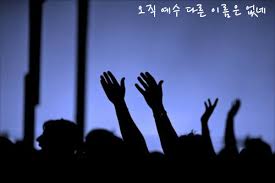 † 예수님을 높이는 설교나는 주로 긍정적인 내용의 복음을 설교합니다. 어떤 일들을 하지 말라고 증거하는 것은 내 사명이 아닙니다. 나는 담배를 피우지 말라거나 술을 마시지 말라는 설교는 결코 하지 않습니다. 진실로 사람들이 예수님을 만나기만 한다면 그러한 모든 부정적인 것으로부터 예수님이 그들을 구원하실 것입니다. 그러므로 주로 나는 예수님을 높이는 일에 전념합니다. 예수님이 높임을 받으실 때 모든 사람에게 그 자신을 보이시며, 그들을 변화되게 하시고 그리스도 안에서 새로운 피조물이 되게 하십니다. 성령께서 인생을 새롭게 변화시키는 것을 보는 것은 주님 안에서 얼마나 즐거운 일인지요! 성령께서 행하시는 역사를 보는 것은 주님이 주신 나의 특권입니다. 나는 그분이 휠체어를 비어 있게 하시는 것을 보았습니다. 절름발이를 걷게 하는 것을 보며 환희의 감격을 느낍니다. 귀머거리의 귀를 열어 주시는 성령을 보며 나는 기뻐 외칩니다. 이와 같이 모든 죄의 사슬에 매인 사람들을 해방시키는 성령을 봅니다. 그런데 어떻게 내가 새 힘을 얻지 않을 수 있단 말입니까? 그리스도의 긍정적인 복음은 나를 새롭게 합니다. (캐더린 쿨만의 “날마다 신유의 은사를 경험하라” 중에서...) 